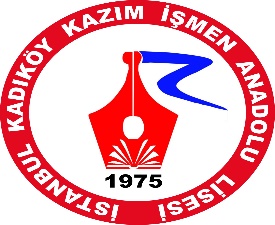     KAZIM İŞMEN ANADOLU LİSESİ MÜDÜRLÜĞÜNEOkulumuzun …………………………….. Öğrenim yılında …………….. no’lu ………………. Sınıfı ………………………………….bölümünde okumaktayken mezun oldum. Diplomamın aslını kaybettim.Öğrenim durumumu gösteren belgenin verilebilmesi için gereğini bilgilerinize arz ederim.								Tarih:………………………………………….								İmza:…………………………………………..								Adı Soyadı:………………………………….Okuldan Mezun Olma Yılı:…………………………………Okul No:………………………………………………….T.C. no	  :………………………………………………….Adres    :………………………………………………….Telefon:……………………………………………………Ek: Nüfus Cüzdanı Fotokopisi.